В 2017-2018 г. Преподаватели отделения народных инструментов Чуданова Е.В. и Микова З.М. реализовали образовательный проект  «Музыкальная гостиная. Удивительный мир музыкальных инструментов».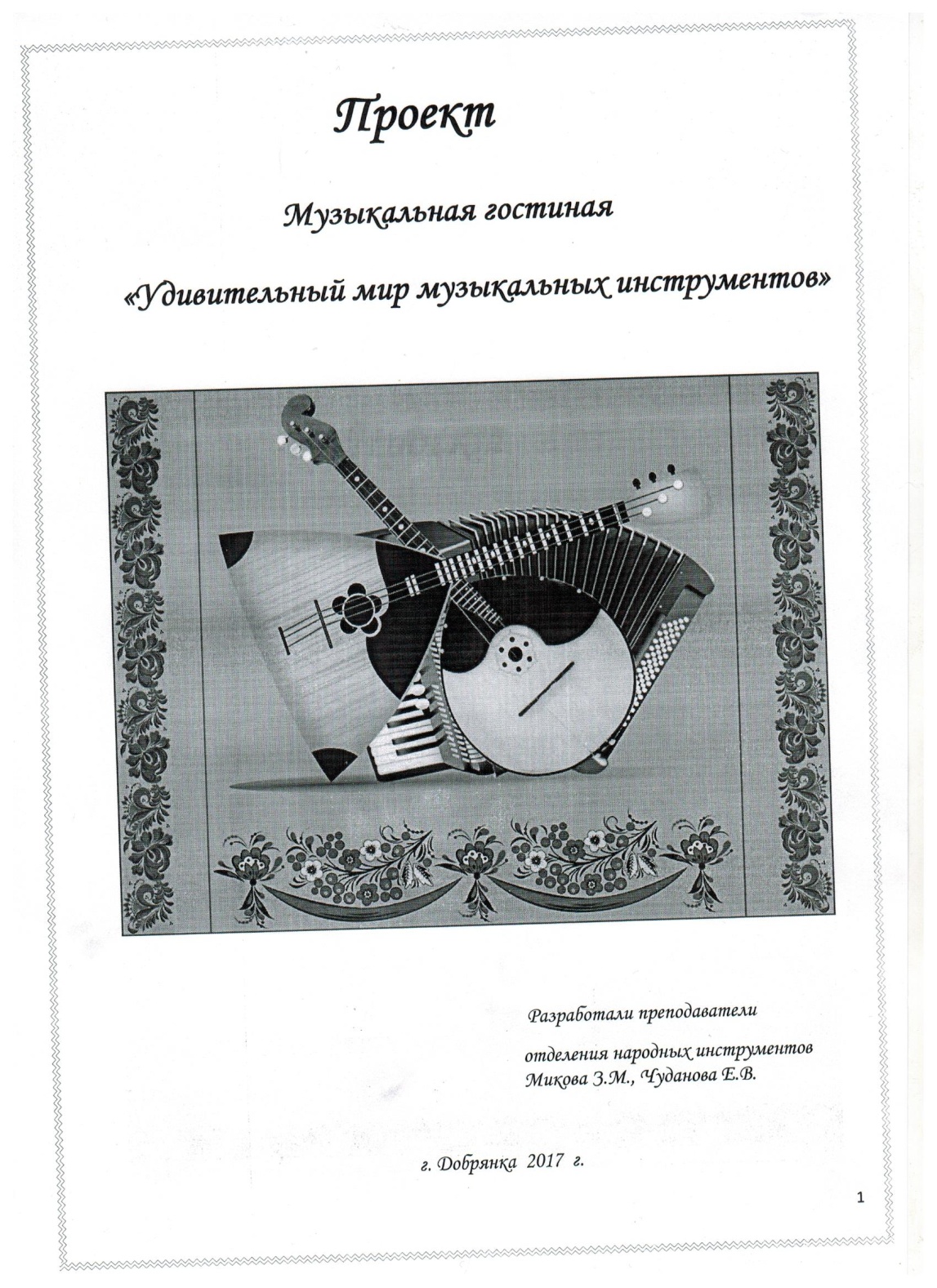 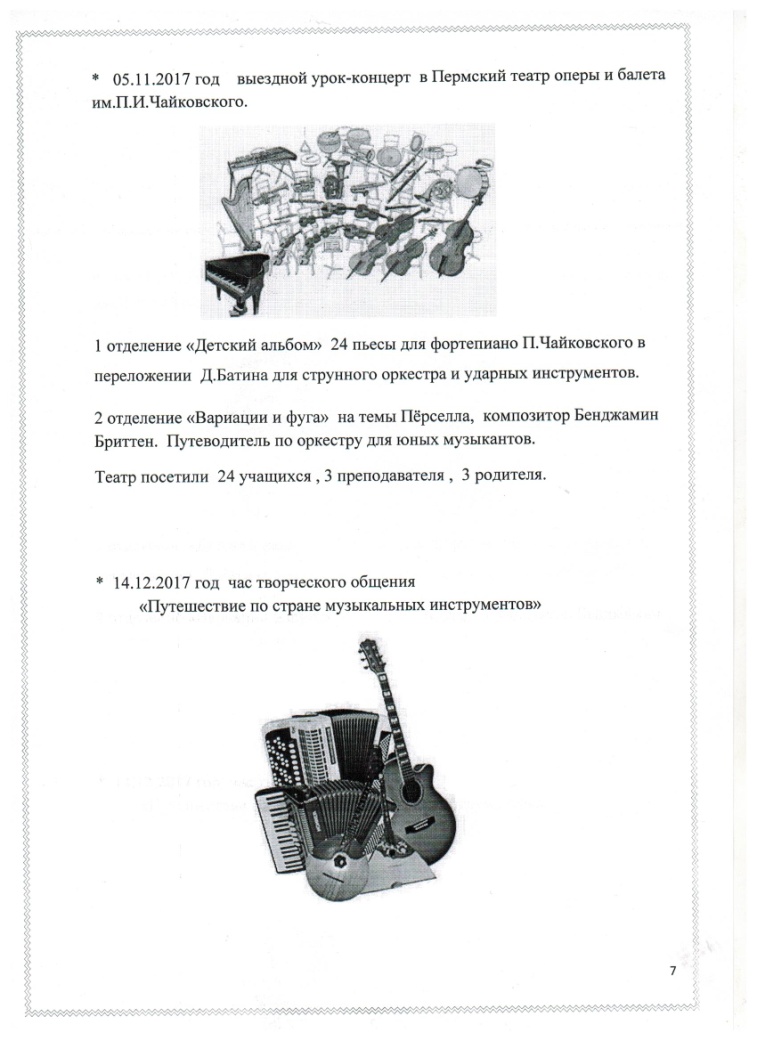 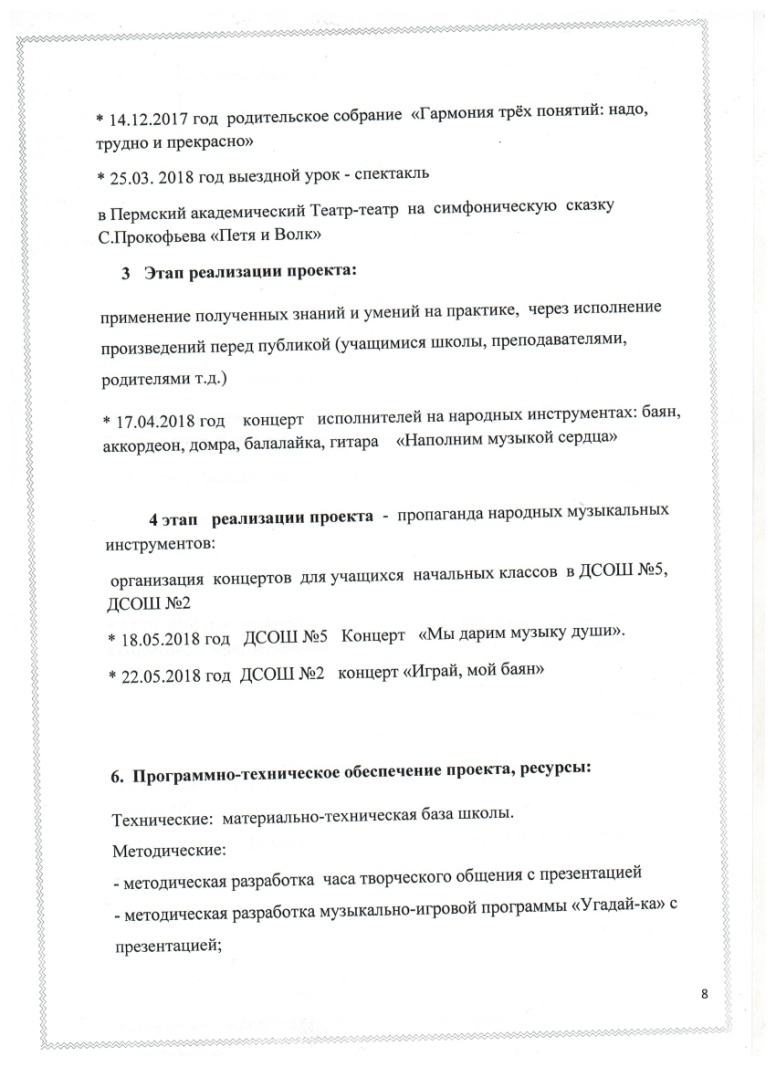 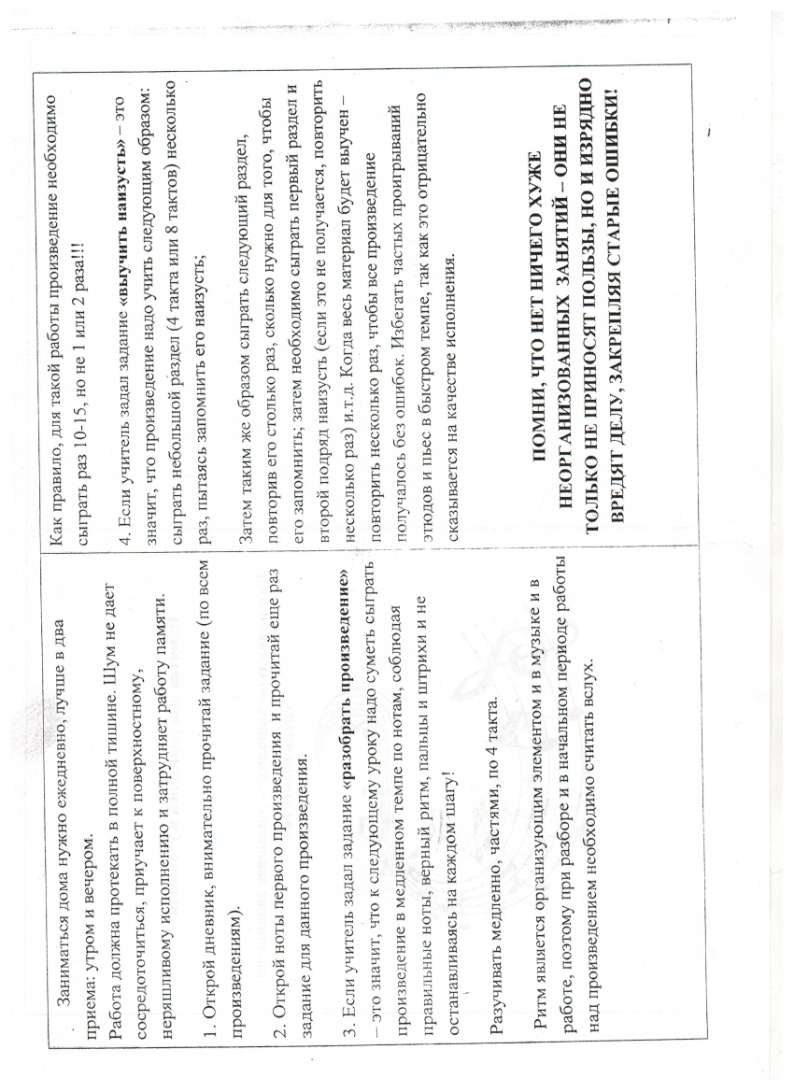 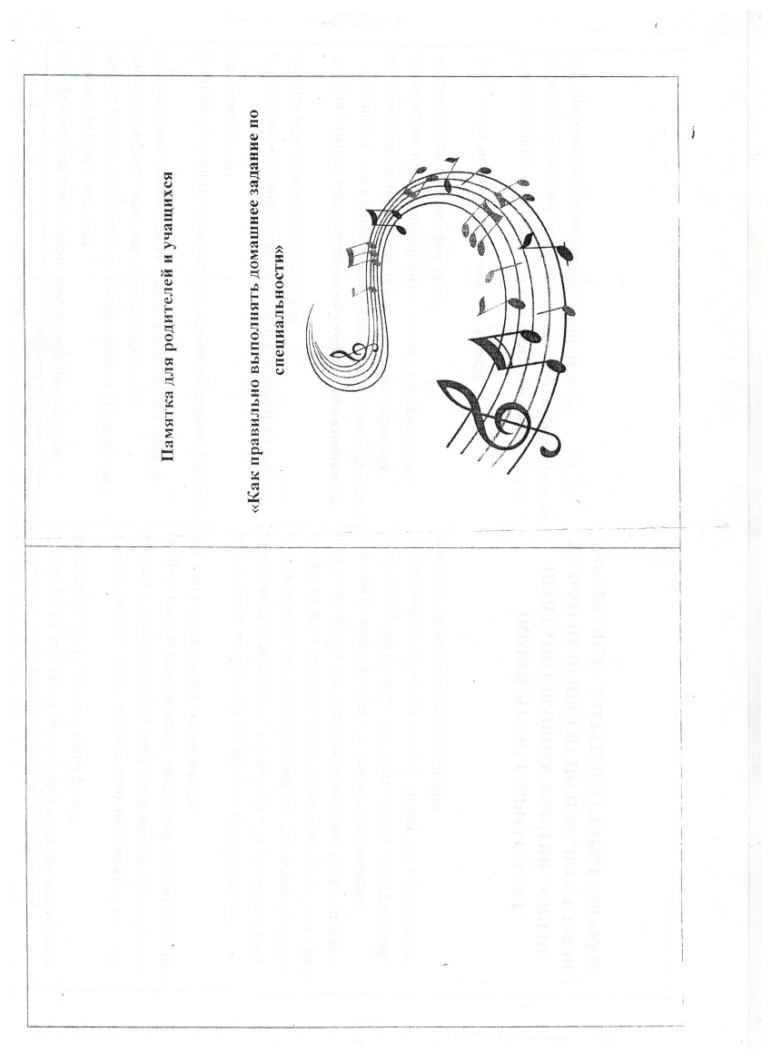 